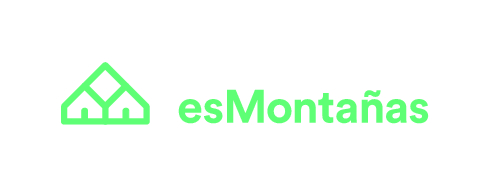 IVº congresoesMontañas - asociación española de municipios de montañaEL PAPEL DE LA BIOECONOMÍA FORESTAL EN LA AMORTIGUACIÓN DE LOS DESQUILIBRIIOS DEMOGRÁFICOS Y DEL CAMBIO CLIMÁTICO25, 26 y 27 de octubre de 2018Morella (Castellón)INSCRIPCIÓN*Apellidos: *Nombre:*Entidad a la que representa: *Municipio: 								Provincia: *Dirección de correo electrónico: *Teléfono de contacto: *Para formalizar la inscripción, envíe este documento debidamente cumplimentado a la siguiente dirección de correo electrónico: info@casesdemorella.com ANTES DEL 15 DE OCTUBRE DE 2018. Sin esta hoja cumplimentada no se dará por válida la inscripición.Secretaría del congreso: 964173117 / info@casesdemorella.com (Información sobre alojamientos en Morella)*Plazas limitadasQueda/n informado/s de que los datos personales que nos facilita se incorporarán a la correspondiente Base de Datos, para uso interno. El responsable de dicho fichero es  de Municipios de Montaña-esMONTAÑAS, Jorge Juan 84-Piso Bajo, pta B, 28009 Madrid Tf.: 91 535 10 00, pudiendo ejercitar los derechos de acceso, rectificación y cancelación de los datos obrantes en dicho fichero, en los términos establecidos en  15/99, de 13 de diciembre, de Protección de Datos de Carácter Personal y demás normativa complementaria. Presta/n por tanto su conformidad a la recogida de datos, así como a la cesión para las indicadas finalidades que pueda ser realizada entre  y otras sociedades relacionadas con la prestación de los servicios solicitados o auxiliares de éstos en los términos previstos en la indicada Ley.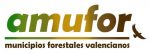 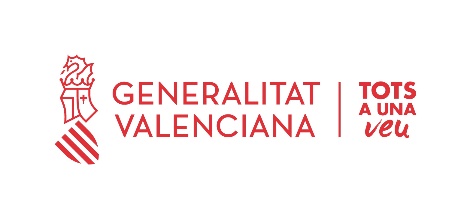 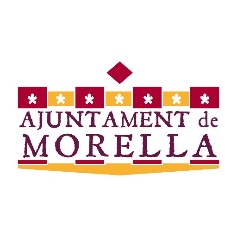 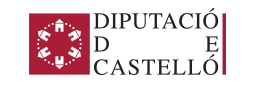 